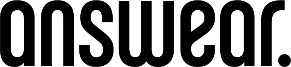 Warszawa, xx września 2022 r.Materiał prasowy:Materiał prasowy:Powrót w dobrym stylu – sprawdź najnowsze propozycje „Back to school” marki Answear.comWraca szkoła, a wraz z nią moda i ubrania, które znamy z lat 2000. Najnowsza sesja „Back to school” marki Answear.com, inspirowana stylem Y2K, to katalog trendów na zbliżający się sezon jesienno-zimowy!Koniec lata kojarzy nam się przede wszystkim z powrotem do codziennych obowiązków, coraz krótszymi dniami i chłodniejszymi miesiącami, na które warto się przygotować! Wrzesień to idealny czas na wymianę garderoby i zakup cieplejszych ubrań, które sprawdzą się w trakcie nadchodzącej jesieni. Niezależnie od tego, ile masz lat, czy idziesz do wymarzonego liceum, posyłasz dzieci do szkoły, czy może wracasz po wakacjach do biura, postaw na najnowsze trendy, które proponuje marka Answear.com w kampanii „Back to school”. Trend Y2K – sentymentalny powrót do przeszłościWe wrześniu wraz z rozpoczęciem nowego roku szkolnego, w wielu z nas budzi się nostalgia za nastoletnimi czasami. Tęsknimy za beztroskimi chwilami spędzonymi w klasach pełnych kolegów i koleżanek oraz oryginalnymi stylizacjami. Ten nastrój odzwierciedla również trend Y2K, którym inspirowana jest najnowsza sesja „Back to school” marki Answear.com. Moda tęskni za wyrazistym stylem, na który kiedyś patrzyłyśmy z rozbawieniem. Welurowe dresy, biodrówki czy podkreślające talię crop topy, stanowią najbardziej charakterystyczne elementy garderoby z tamtej dekady. Dlatego jeżeli szukamy propozycji, które niegdyś królowały na czerwonych dywanach, warto sprawdzić propozycje od takich marek jak Juicy Couture, Sixth June, Adidas czy Fila, które dostępne są na stronie Answear.com.Co jeszcze skrywają propozycje od Answear.com?W propozycjach „Back to school” znajdziemy również wiele ubrań inspirowanych amerykańskimi collegami. Luźne bluzy ze ściągaczami od marki Gap, longsleev’y w paski z kolekcji Answear.LAB, swetrowe kamizelki BOSS, czy oversizowe t-shirty oraz koszule w kratę kultowej marki Levi’s. Dla osób, które cenią sobie klasykę, w propozycjach Answear.com znalazły się też białe bawełniane koszule, proste spodnie z wysokim stanem, dżinsowe sukienki i kombinezony oraz eleganckie tweedowe komplety.  Świetnym pomysłem na urozmaicenie szkolnej stylizacji są dodatki i akcesoria. Na Answear.com znajdziemy torby oraz plecaki dostępne w wielu kolorach i wzorach, długie różnokolorowe skarpetki, czapki czy modne akcesoria do smartfonów. Stylizacje, stworzone w ramach sesji „Back to school” utrzymane zostały w najmodniejszych kolorach sezonu. Dominują w niej pastele, jak i intensywne, dopaminowe kolory, które mają pobudzić nasz mózg do produkcji hormonu szczęścia. Różnorodność propozycji sprawi, że każdy kto ma ochotę eksperymentować i tworzyć odważne stylizacje, znajdzie tutaj coś dla siebie. Propozycje „Back to school” dostępne są w sklepie internetowym Answear.com: https://answear.com/s/back-to-school***Answear.com to pierwszy polski internetowy sklep multibrandowy oferujący szeroki wybór ubrań, butów i dodatków ponad 500 światowych marek. W ofercie można znaleźć wyselekcjonowane kolekcje damskie, męskie i dziecięce m.in. marek premium, sportowych czy denimowych. Aktualnie Answear.com działa na 11 rynkach, a w planach ma start w kolejnych. Od początku swojej działalności w 2011 r. zdobył ponad 50 nagród i wyróżnień, zyskał także uznanie tysięcy klientów, którym dostarcza nieustannych modowych inspiracji, współpracując z trendsetterami i ekspertami z branży mody. Marka opiera się na własnym centrum logistycznym, które pozwala na zoptymalizowanie kosztów i usprawnienie logistyki, co finalnie wpływa na doskonałą cenę i atrakcyjne promocje. Wszystkie produkty wchodzące w skład zamówienia są wysyłane w jednej paczce – w trosce o środowisko i dla wygody klientów. W swej działalności Answear stawia na szybką dostawę (nawet tego samego dnia w wybranych miastach Polski) i jakość obsługi. Swoim stałym klientom dedykuje program lojalnościowy Answear Club, który pozwala na robienie zakupów w jeszcze atrakcyjniejszych cenach